Le présent formulaire est un modèle non obligatoire d’offre financière.Le candidat remplit également un imprimé pour chaque offre relative à une variante ou un imprimé pour chaque offre avec prestations supplémentaires éventuelles.Si le candidat est un groupement d’entreprises, tout acte d’engagement est rempli pour l’ensemble des membres du groupement.EC1CONTRAT / OFFRE FINANCIEREA - Objet de la consultation et du contratA.1 - Objet de la consultation : Intitulé du marché : Marché MAPA n° 2021-05-MLA-DPAM : Etude de marché et étude juridico-économique de la faisabilité et de la rentabilité d’un transport maritime inter-îles avec un navire à propulsion bas-carbone dans l’archipel des Tuamotu (Polynésie française).Objet de la consultation : En vue de développer le transport maritime intra-archipels à propulsion bas-carbone en complément aux liaisons maritimes ou aériennes existantes entre Tahiti et les îles éloignées, la Polynésie française souhaite faire réaliser par une étude de marché, étude du besoin et étude juridico-économique visant à déterminer la faisabilité et les critères de rentabilité de telles liaisons de transport maritime secondaires inter-îles et intra-archipels, avec un ciblage plus spécifique sur les Tuamotu de l’Ouest.A.2 - Cet acte d'engagement correspond :  (Cocher la case correspondante)en cas de non allotissement : 	à l’ensemble du marché et (si le marché ou l’accord-cadre le prévoit),(Cocher la case correspondante.)		à l’offre de base.		aux prestations supplémentaires éventuelles suivantes : B - Engagement du candidatB.1 - Identification et engagement du candidat : Après avoir pris connaissance des pièces constitutives du marché suivantes : (Cocher les cases correspondantes.) Cadre de décomposition du prix global et forfaitaire (DPGF) (réf : document DPGF – MAPA n° 2021-05-MLA-DPAM) ; Cahier des clauses administratives particulières (CCAP) (réf. : document CCAP- MAPA n° 2021-05-MLA-DPAM) ; Cahier des clauses techniques particulières (CCTP) (réf. Document CCTP  – MAPA n° 2021-05-MLA-DPAM) ; Cahier des clauses administratives générales (CCAG) :	 Fournitures courantes et services (FCS) ; Travaux (TX)ainsi que des documents qui y sont mentionnés,
et conformément à leurs clauses et stipulations :
 Le signataire(Cocher la case correspondante.) s’engage, sur la base de son offre et pour son propre compte ;[Indiquer ci-dessous le nom commercial et la dénomination sociale du candidat, les adresses de son établissement et de son siège social (si elle est différente de celle de l’établissement), son adresse électronique, ses numéros de téléphone et de télécopie et son n° TAHITI.]…………………………………………………………………………………………………………………………………………………………………………………………………………………………………………………………………………………………………………………………………………………………………………………… engage la société ……………………..……… sur la base de son offre ;[Indiquer ci-dessous le nom commercial et la dénomination sociale du candidat, les adresses de son établissement et de son siège social (si elle est différente de celle de l’établissement), son adresse électronique, ses numéros de téléphone et de télécopie et son n° TAHITI.]……………………………………………………………………………………………………………………………………………………………………………………………………………………………………………………………………………………………………………………………………………………………………………………………………………………………………………………………………………………………………………………………………………………………………………… L’ensemble des membres du groupement s’engagent, sur la base de l’offre du groupement ;[Indiquer ci-dessous le nom commercial et la dénomination sociale de chaque membre du groupement, leurs adresses (établissement et siège social (si elle est différente de celle de l’établissement)), leur adresse électronique, leurs numéros de téléphone et de télécopie et leur n° TAHITI. Identifier le mandataire désigné pour représenter l’ensemble des membres du groupement et coordonner les prestations.]………………………………………………………………………………………………………………………………………………………………………………………………………………………………………………………………………………………………………………………………………………………………………………………………………………………………………………………………………………………………………………………………………………………………………………………à livrer les fournitures demandées ou à exécuter les prestations demandées au prix indiqué ci-dessous :Montant hors taxes :arrêté en chiffres à :	……………………………………………………………………………………………………………………….…………….….arrêté en lettres à :	………………………………………………………......................................................................................Taux de la TVA : 13 % sur un montant hors taxes de 	…………………………………………Taux de la TVA : 0 % sur un montant hors taxes de	…………………………………………Montant TTC :arrêté en chiffres à :	……………………………………………………………………………………………………………………….…………….….arrêté en lettres à :	………………………………………………………......................................................................................B - Engagement du candidat (suite)B.2 – Caractéristiques du groupement :(A ne renseigner qu’en cas d’offre formulée par un groupement d’opérateurs économiques.)Nature du groupement :Pour l’exécution du marché ou de l’accord-cadre, le groupement d’opérateurs économiques est : (Cocher la case correspondante.) conjoint		OU		 solidaireMandataire du groupement (article LP 233-4 du CPMP) : Les membres du groupement désignent le mandataire suivant pour les représenter et coordonner les prestations :[Indiquer le nom commercial et la dénomination sociale du mandataire]_________________________________________________________________________________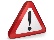 Le niveau d’habilitation du mandataire doit être défini, 
soit à la rubrique «E» du formulaire LEXPOL « LC 1 bis  (candidature groupée) », 
soit dans un document d’habilitation joint en annexe du dossier de candidature.En cas de groupement  conjoint  : Le mandataire est solidaire  :	 OUI		 NON(Cocher la case correspondante.)	 Répartition des prestations :(Les membres du groupement conjoint indiquent dans le tableau ci-après la répartition des prestations que chacun d’entre eux s’engage à réaliser.)B.3 - Compte(s) à créditer :(Le candidat doit joindre un ou des relevé(s) d’identité bancaire ou postal.)Nom de l’établissement bancaire :Numéro de compte :B.4 - Durée du marché :La durée du marché public est de 150 jours à compter de la date de notification du marché public qui vaut ordre de service prescrivant le commencement des travaux.Le marché public ou l’accord cadre est reconductible :			OUI			NON(Cocher la case correspondante.)B.5 - Délai de validité de l’offre :Le présent engagement me lie pour le délai de validité des offres indiqué dans le règlement de la consultation.C - Signature  obligatoire  de l’offre par le candidatC.1 - Signature du contrat par le candidat individuel :(*) Le signataire doit avoir le pouvoir d’engager l’entreprise qu’il représente.C.2 – Signature du contrat en cas de groupement :(Cocher la case correspondante correspondant au choix du groupement concernant l’habilitation du mandataire – Cf. rubrique B2 ci-dessus et formulaire LC1bis.) Les membres du groupement ayant donné mandat au mandataire qui signe seul le présent acte d’engagement :(*) Le signataire doit avoir le pouvoir d’engager son entreprise et le groupement qu’il représente. Les membres du groupement signent chacun le présent acte d’engagement :(*) Chaque signataire doit avoir le pouvoir d’engager l’entreprise qu’il représente.D - Identification de l’acheteur public	 cCadre réservé à l’Acheteur publicnD - Identification de l’acheteur public	 cCadre réservé à l’Acheteur publicnD - Identification de l’acheteur public	 cCadre réservé à l’Acheteur publicnDésignation de l’acheteur public :La Polynésie française, représentée par Monsieur Le Ministre du logement, de l’aménagement, en charge des transports interinsulairesCoordonnées de l’acheteur public :Nom, prénom, qualité du signataire du marché : (Le signataire doit avoir le pouvoir d’engager l’acheteur public qu’il représente.)Monsieur Jean-Christophe BOUISSOU, ministre du logement, de l’aménagement, en charge des transports interinsulaires.Désignation, adresse, numéro de téléphone du comptable assignataire :Le Payeur de la Polynésie françaiseImmeuble « Résidence Anne-Marie Javouhey »B.P. 4497  -  98713  PAPEETETél : (689) 40 46 70 00   -   Fax : (689) 40 46 70 71Imputation budgétaire : Budget de fonctionnement de la Polynésie française	Exercice	: 2021	Mission	: 975	Programme	: 975-02	Centre de travail	: 732-F	Article	: 628-8Désignation des autorités habilitées à prendre, par délégation de l'autorité compétente, les actes d'exécution du marché :Mme Catherine ROCHETEAU, Directrice de la Direction Polynésienne des Affaires MaritimesDirectrice de la Direction Polynésienne des Affaires MaritimesFare Ute, voie M, n° 12, Immeuble SAT NUIAdresse postale : B.P. 9005  -  98716  PIRAE  - TAHITI  - Polynésie françaiseTéléphone : (689) 40 54 45 00              Fax : 	(689) 40 54 45 04Courriel : accueil.dpam@maritime.gov.pfPersonne habilitée à donner les renseignements prévus à l’article LP 413-4 du CPMP (nantissements ou cessions de créances).Mme Catherine ROCHETEAU, Directrice de la Direction Polynésienne des Affaires MaritimesDésignation de l’acheteur public :La Polynésie française, représentée par Monsieur Le Ministre du logement, de l’aménagement, en charge des transports interinsulairesCoordonnées de l’acheteur public :Nom, prénom, qualité du signataire du marché : (Le signataire doit avoir le pouvoir d’engager l’acheteur public qu’il représente.)Monsieur Jean-Christophe BOUISSOU, ministre du logement, de l’aménagement, en charge des transports interinsulaires.Désignation, adresse, numéro de téléphone du comptable assignataire :Le Payeur de la Polynésie françaiseImmeuble « Résidence Anne-Marie Javouhey »B.P. 4497  -  98713  PAPEETETél : (689) 40 46 70 00   -   Fax : (689) 40 46 70 71Imputation budgétaire : Budget de fonctionnement de la Polynésie française	Exercice	: 2021	Mission	: 975	Programme	: 975-02	Centre de travail	: 732-F	Article	: 628-8Désignation des autorités habilitées à prendre, par délégation de l'autorité compétente, les actes d'exécution du marché :Mme Catherine ROCHETEAU, Directrice de la Direction Polynésienne des Affaires MaritimesDirectrice de la Direction Polynésienne des Affaires MaritimesFare Ute, voie M, n° 12, Immeuble SAT NUIAdresse postale : B.P. 9005  -  98716  PIRAE  - TAHITI  - Polynésie françaiseTéléphone : (689) 40 54 45 00              Fax : 	(689) 40 54 45 04Courriel : accueil.dpam@maritime.gov.pfPersonne habilitée à donner les renseignements prévus à l’article LP 413-4 du CPMP (nantissements ou cessions de créances).Mme Catherine ROCHETEAU, Directrice de la Direction Polynésienne des Affaires MaritimesDésignation de l’acheteur public :La Polynésie française, représentée par Monsieur Le Ministre du logement, de l’aménagement, en charge des transports interinsulairesCoordonnées de l’acheteur public :Nom, prénom, qualité du signataire du marché : (Le signataire doit avoir le pouvoir d’engager l’acheteur public qu’il représente.)Monsieur Jean-Christophe BOUISSOU, ministre du logement, de l’aménagement, en charge des transports interinsulaires.Désignation, adresse, numéro de téléphone du comptable assignataire :Le Payeur de la Polynésie françaiseImmeuble « Résidence Anne-Marie Javouhey »B.P. 4497  -  98713  PAPEETETél : (689) 40 46 70 00   -   Fax : (689) 40 46 70 71Imputation budgétaire : Budget de fonctionnement de la Polynésie française	Exercice	: 2021	Mission	: 975	Programme	: 975-02	Centre de travail	: 732-F	Article	: 628-8Désignation des autorités habilitées à prendre, par délégation de l'autorité compétente, les actes d'exécution du marché :Mme Catherine ROCHETEAU, Directrice de la Direction Polynésienne des Affaires MaritimesDirectrice de la Direction Polynésienne des Affaires MaritimesFare Ute, voie M, n° 12, Immeuble SAT NUIAdresse postale : B.P. 9005  -  98716  PIRAE  - TAHITI  - Polynésie françaiseTéléphone : (689) 40 54 45 00              Fax : 	(689) 40 54 45 04Courriel : accueil.dpam@maritime.gov.pfPersonne habilitée à donner les renseignements prévus à l’article LP 413-4 du CPMP (nantissements ou cessions de créances).Mme Catherine ROCHETEAU, Directrice de la Direction Polynésienne des Affaires MaritimesE - Décision de l’acheteur public	 CCadre réservé à l’Acheteur publicnE - Décision de l’acheteur public	 CCadre réservé à l’Acheteur publicnLa présente offre est acceptée aux prix indiqués : à la rubrique B1 du présent document ;Elle est complétée par les annexes suivantes :(Cocher la ou les case(s) correspondante(s).) Annexe n°….. relative à l’acceptation du sous-traitant déclaré ; Annexe n°….. relative à l’agrément des conditions de paiement du sous-traitant déclaré  ; Annexe n°….. relative aux demandes de précisions ou de compléments sur la teneur des offres ; Annexe n°….. relative à la mise au point du marché ; Autres annexes (A préciser) :………………………………………………………………………………………………………………………………..Pour la Polynésie française et ses établissements publics à caractère administratif :[Visa du Contrôleur des dépenses engagées ou de son délégataire.]A : ……………..……………, le ………………..…………SignatureLe ministre du logement, de l’aménagement,
en charge des transports interinsulairesJean-Christophe BOUISSOUF - Notification du marché au titulaire	CCadre réservé à l’Acheteur publicnF - Notification du marché au titulaire	CCadre réservé à l’Acheteur publicnEn cas de remise contre récépissé : (Le titulaire signera la formule ci-dessous :)« Reçu à titre de notification une copie du présent marché public »A : ……………………, le …………………Signature du titulaireEn cas d’envoi en lettre recommandée avec accusé de réception :(Coller dans ce cadre l'avis de réception postal, daté et signé par le titulaire du marché.)En cas de notification par voie électronique : (Indiquer la date et l’heure d’accusé de réception de la présente notification par le titulaire du marché.)G - Nantissement ou cession de créances	 nCadre réservé à l’Acheteur publicnConformément à l’article LP 413-1 du code des marchés publics, l’acheteur public remet :soit le certificat de cessibilité conforme au modèle figurant en annexe 10 du CPMP, soit une copie de l’original du marché revêtue d’une mention dûment signé par lui, indiquant que cette pièce est délivrée en unique exemplaire.Copie délivrée en unique exemplaire pour être remise à l'établissement de crédit ou au bénéficiaire de la cession ou du nantissement de droit commun, en cas de cession ou de nantissement de créance de : 1  La totalité du marché global dont le montant est de : (indiquer le montant en chiffres et en lettres).....................................................................................................................................................................................................2  La totalité du bon de commande n° ........ afférent au marché : (indiquer le montant en chiffres et en lettres).....................................................................................................................................................................................................3  La partie des prestations que le titulaire n’envisage pas de confier à des sous-traitants bénéficiant du paiement direct, est de : (indiquer le montant en chiffres et en lettres).....................................................................................................................................................................................................4  La partie des prestations est égale à : (indiquer le montant en chiffres et en lettres).....................................................................................................................................................................................................et devant être exécutée par ..............................................................................................................., en qualité de : membre d’un groupement d’entreprise		 sous-traitantDésignation du comptable assignataire :.....................................................................................................................................................................................................A : ……………..……………, le ………………..…………Signature(autorité compétente représentant de l’acheteur public
 habilitée à signer le marché public H - Modification(s) ultérieure(s) de la créance	 CCadre réservé à l’Acheteur publicn(* autorité compétente représentant de l’acheteur public habilitée à signer le marché public)